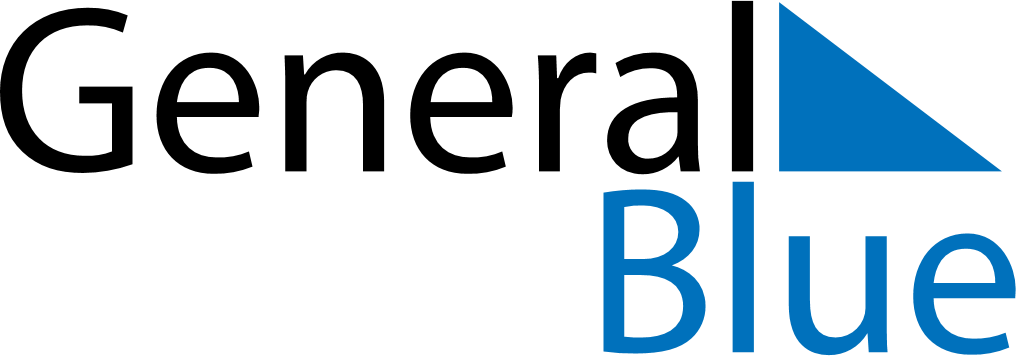 2021 – Q1Cabo Verde  2021 – Q1Cabo Verde  2021 – Q1Cabo Verde  2021 – Q1Cabo Verde  2021 – Q1Cabo Verde  JanuaryJanuaryJanuaryJanuaryJanuaryJanuaryJanuaryMONTUEWEDTHUFRISATSUN12345678910111213141516171819202122232425262728293031FebruaryFebruaryFebruaryFebruaryFebruaryFebruaryFebruaryMONTUEWEDTHUFRISATSUN12345678910111213141516171819202122232425262728MarchMarchMarchMarchMarchMarchMarchMONTUEWEDTHUFRISATSUN12345678910111213141516171819202122232425262728293031Jan 1: New Year’s DayJan 13: Democracy DayJan 20: Heroes’ DayFeb 16: Shrove TuesdayFeb 17: Ash Wednesday